АДМИНИСТРАЦИЯ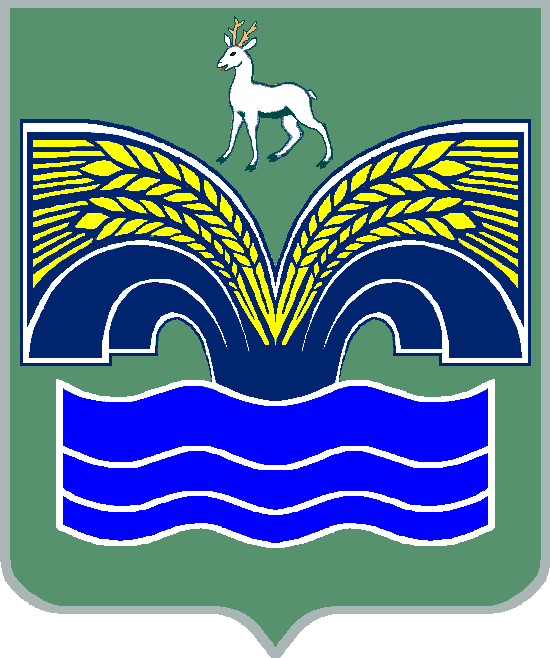 СЕЛЬСКОГО  ПОСЕЛЕНИЯ ХИЛКОВО МУНИЦИПАЛЬНОГО РАЙОНА КРАСНОЯРСКИЙСАМАРСКОЙ ОБЛАСТИПОСТАНОВЛЕНИЕот 11 ноября 2020 года № 69	О внесении изменений в постановление администрации сельского поселения Хилково «Об утверждении Положения о маневренном жилом Фонде сельского поселения Хилково муниципального района Красноярский Самарской области» от 01.08.2017 года № 33	Рассмотрев Протест Прокуратуры на отдельные Положения о маневренном жилом Фонде сельского поселения Хилково муниципального района Красноярский Самарской области», утвержденного постановлением Администрации сельского поселения Хилково муниципального района  Красноярский Самарской области от 01.08.2017 № 33, в соответствии с Федеральным законом от 27.12.2019 № 473-ФЗ «О внесении изменений в Жилищный кодекс Российской Федерации и Федеральный закон «О Фонде содействия реформированию жилищно-коммунального хозяйства» в части переселения граждан из аварийного жилищного фонда», Администрация  сельского поселения Хилково ПОСТАНОВЛЯЕТ:Внести следующие изменения в Положение о маневренном жилом Фонде сельского поселения Хилково муниципального района Красноярский Самарской области», утвержденное постановлением администрации сельского поселения Хилково муниципального района Красноярский Самарской области от 01.08.2017 г. № 33 (далее-Положение):1.1. Дополнить пункт 1.3 Положения подпунктом 1.3.4. следующего содержания: «граждан, у которых жилые помещения стали непригодными для проживания в результате признания многоквартирного дома аварийным и подлежащим сносу или реконструкции»;1.2. Дополнить пункт 2.2 Положения подпунктом 2.2.4 следующего содержания:«до завершения расчетов с гражданами, указанными в пункте 3.1 статьи 95 настоящего кодекса, либо до предоставления им жилых помещений, но не более чем на два года».2. Опубликовать постановление в газете «Красноярский вестник» и разместить на официальном сайте администрации муниципального района Красноярский в сети Интернет, в разделе /поселения/ Хилково. Глава сельского поселения                                                 Хилково муниципального  района Красноярский Самарской  области 						     О.Ю. Долгов